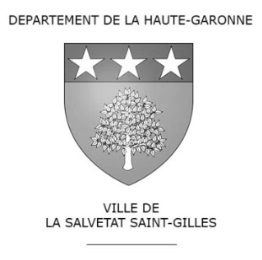 DEMANDE D’AUTORISATION POUR L’ORGANISATION D’UN POT(à retourner 8 jours avant la date d’effet de la réunion au Chef de Service)Désignation du demandeur 		: _________________________________________________Motif de la réunion 			: _________________________________________________Lieu de la réunion 			: _________________________________________________Date, heure et durée de la réunion	: _________________________________________________Nombre de participants estimés 	: _________________________________________________A ______________________________	 Le ___________________________	---------------------------------------------------------------------------------------------------------------------------------------------------------------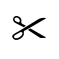 AUTORISATION D’ORGANISER UN POTMme, Mr _________________________________________________________________________Est autorisé(e) à organiser un pot le _________________________________    de _____ h à ______ hRappel des consignes :La mise à disposition du lieu de réunion se fait sous la responsabilité du demandeur.Merci de veille à ce que le lieu de la réunion de réunion soit rendu dans l’état initial où il se trouvait.Il est demandé de :Donner la priorité aux rassemblements en journée, avant 15 h, de préférence autour d’un petit déjeuner ou café « gourmand », sans alcool,Réduire la quantité d’alcool proposée, dans la limite d’un verre par personne (une bouteille de vin contient environ 6 verres)Interdire aux participants d’apporter leurs propres boissons,Accompagner ces boissons d’une collation,Equilibrer les boissons non alcoolisées et boissons alcoolisées et proposer une meilleure qualité des apéritifs sans alcool et des jus de fruit,Limiter la durée du pot,A la fin du pot, retirer toutes les bouteilles, vides comme pleines.Enfin, il est conseillé d’inviter les participants à modérer leur consommation d’alcool et de proposer aux participants des alcootests afin de leur permettre de procéder à une autoévaluation de leur taux d’alcoolémie.				  Le Maire,	  F. ARDERIU									